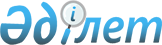 "Қазақстан Республикасы Үкіметінің заң жобалау жұмыстарының 2014 жылға арналған жоспары туралы" Қазақстан Республикасы Үкіметінің 2013 жылғы 31 желтоқсандағы № 1547 қаулысына өзгеріс енгізу туралыҚазақстан Республикасы Үкіметінің 2014 жылғы 31 мамырдағы № 603 қаулысы

      Қазақстан Республикасының Үкіметі ҚАУЛЫ ЕТЕДІ:



      1. «Қазақстан Республикасы Үкіметінің заң жобалау жұмыстарының 2014 жылға арналған жоспары туралы» Қазақстан Республикасы Үкіметінің 2013 жылғы 31 желтоқсандағы № 1547 қаулысына мынадай өзгеріс енгізілсін:



      көрсетілген қаулымен бекітілген Қазақстан Республикасы Үкіметінің заң жобалау жұмыстарының 2014 жылға арналған жоспарында:



      реттік нөмірі 35-1-жол мынадай редакцияда жазылсын:

      «                                                                  ».

      2. Осы қаулы қол қойылған күнінен бастап қолданысқа енгізіледі.      Қазақстан Республикасының

      Премьер-Министрі                           К. Мәсімов
					© 2012. Қазақстан Республикасы Әділет министрлігінің «Қазақстан Республикасының Заңнама және құқықтық ақпарат институты» ШЖҚ РМК
				35-1Қазақстан Республикасының кейбір заңнамалық актілеріне Қазақстан Республикасының «жасыл экономикаға» көшуі мәселелері бойынша өзгерістер мен толықтырулар енгізу туралыҚОСРМШілдеТамызҚыркүйекБ.Ғ. Мұхамеджанов